Figure 2. Location of China’s three megacity regions and their cities.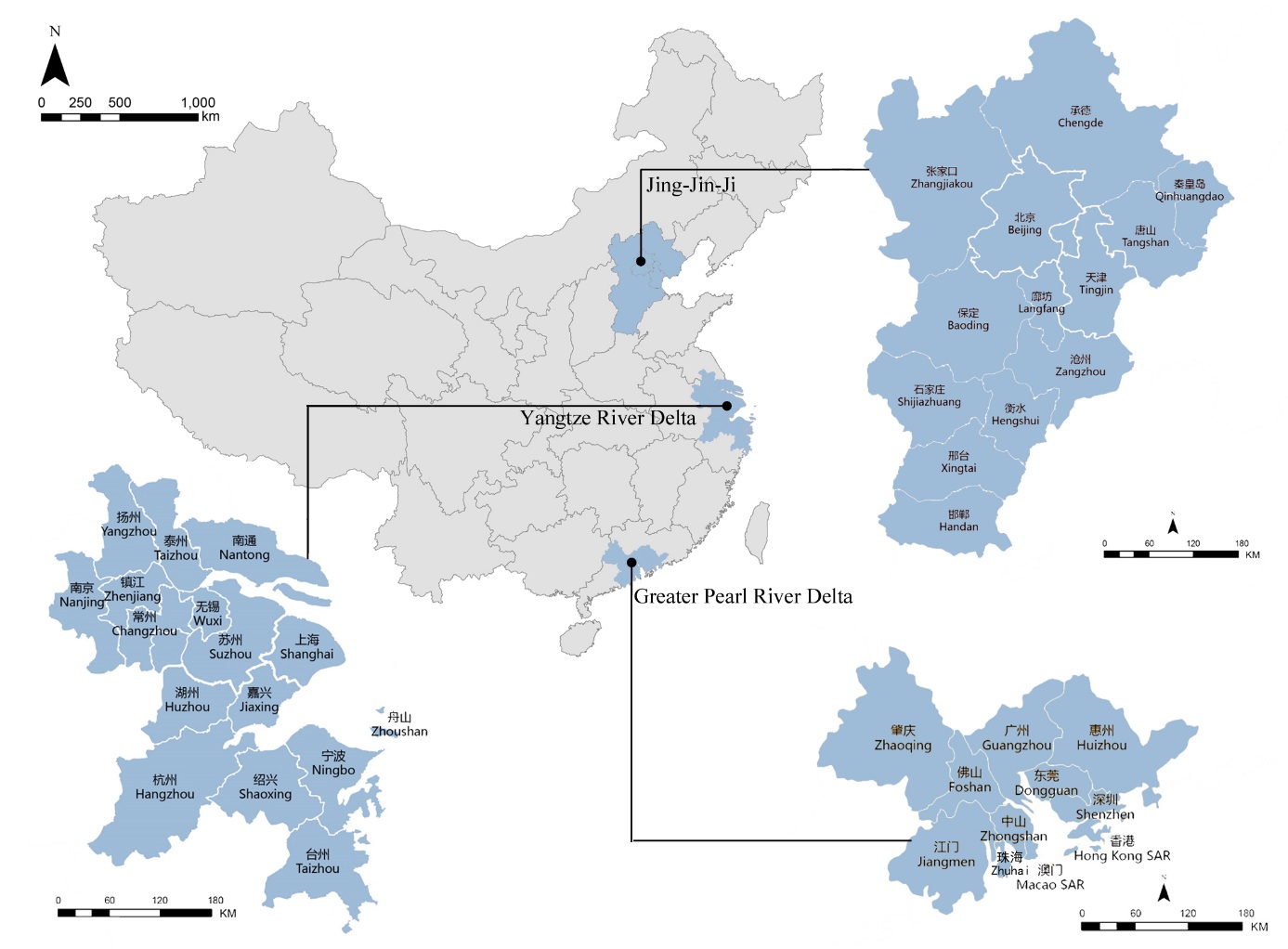 